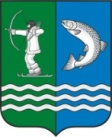 Российская ФедерацияРеспублика КарелияСОВЕТБЕЛОМОРСКОГО МУНИЦИПАЛЬНОГО ОКРУГАРЕШЕНИЕ XI сессии I созываот 28 февраля 2024 года № 85г. БеломорскОб утверждении Порядка проведения конкурса на замещение должности муниципальной службы в органах местного самоуправления Беломорского муниципального округа Республики КарелияВ соответствии со статьей 17 Федерального закона от 2 марта 2007 года № 25-ФЗ «О муниципальной службе в Российской Федерации», статьей 48 Устава Беломорского муниципального округа Республики КарелияСОВЕТ РЕШИЛ:1. Утвердить прилагаемый Порядок проведения конкурса на замещение должности муниципальной службы в органах местного самоуправления Беломорского муниципального округа Республики Карелия.2. Опубликовать настоящее решение в газете «Беломорская трибуна» и разместить на официальном сайте Беломорского муниципального округа Республики Карелия в информационно-телекоммуникационной сети «Интернет».Председатель Совета   Беломорского муниципального округа		                                                      А.А.ПоповГлава Беломорского муниципального округа                                                     И.В. ФилипповаУТВЕРЖДЕНО                                                                        решением XI сессии I созыва
                                                                             Совета Беломорского муниципального округа
                                    от 28.02.2024 г. № 85ПОРЯДОК  ПРОВЕДЕНИЯ  КОНКУРСА  НА  ЗАМЕЩЕНИЕ ДОЛЖНОСТИ МУНИЦИПАЛЬНОЙ СЛУЖБЫ В ОРГАНАХ МЕСТНОГО САМОУПРАВЛЕНИЯ БЕЛОМОРСКОГО  МУНИЦИПАЛЬНОГО ОКРУГА  РЕСПУБЛИКИ  КАРЕЛИЯ1. Настоящим Порядком в соответствии со статьей 17 Федерального закона от 2 марта 2007 года № 25-ФЗ «О муниципальной службе в Российской Федерации», статьей 48 Устава Беломорского муниципального округа Республики Карелия определяются порядок и условия проведения конкурса на замещение должности муниципальной службы в администрации Беломорского муниципального округа и Контрольно-счетном комитете Беломорского муниципального округа (далее - орган местного самоуправления). Конкурс на замещение должности муниципальной службы (далее - конкурс) проводится с целью оценки профессионального уровня претендентов на замещение должности муниципальной службы, их соответствия установленным квалификационным требованиям к должности муниципальной службы.2. Решение о проведении конкурса в органе местного самоуправления принимает представитель нанимателя (работодатель).3. Право на участие в конкурсе имеют граждане, достигшие возраста 18 лет, владеющие государственным языком Российской Федерации и соответствующие квалификационным требованиям, установленным решением X сессииIсозыва Совета Беломорского муниципального округа от 30 января 2024 года № 73 «Об установлении квалификационных требований к уровню профессионального образования, стажу муниципальной службы или стажу работы по специальности, направлению подготовки, необходимым для замещения должностей муниципальной службы в органах местного самоуправления Беломорского муниципального округа Республики Карелия», при отсутствии обстоятельств, указанных в статье 13 Федерального закона от 2 марта 2007 года № 25-ФЗ «О муниципальной службе в Российской Федерации» в качестве ограничений, связанных с муниципальной службой.Муниципальный служащий вправе на общих основаниях участвовать в конкурсе независимо от того, какую должность он замещает на период проведения конкурса.4. Орган местного самоуправления публикует объявление о приеме документов для участия в конкурсе в официальном периодическом издании, а также размещает информацию о проведении конкурса на сайте органа местного самоуправления в информационно-телекоммуникационной сети общего пользования.В публикуемом объявлении о приеме документов для участия в конкурсе указываются условия его проведения, в том числе наименование вакантной должности муниципальной службы, требования, предъявляемые к претенденту на замещение этой должности, место и время приема документов, подлежащих представлению в соответствии с пунктом 5 настоящего Порядка, срок, до истечения которого принимаются указанные документы, а также проект трудового договора и сведения об источнике подробной информации о конкурсе (телефон, факс, электронная почта, электронный адрес сайта органа местного самоуправления).На сайте органа местного самоуправления в информационно-телекоммуникационной сети общего пользования размещается следующая информация о конкурсе: условия его проведения, в том числе наименование вакантной должности муниципальной службы, требования, предъявляемые к претенденту на замещение этой должности, место и время приема документов, подлежащих представлению в соответствии с пунктом 5 настоящего Порядка, срок, до истечения которого принимаются указанные документы, а также проект трудового договора.5. Гражданин, изъявивший желание участвовать в конкурсе, представляет в орган местного самоуправления документы, установленные частью 3 статьи 16 Федерального закона от 2 марта 2007 года № 25-ФЗ «О муниципальной службе в Российской Федерации».6. Муниципальный служащий, изъявивший желание участвовать в конкурсе, направляет заявление на имя представителя нанимателя (работодателя). Кадровая служба органа местного самоуправления, в котором муниципальный служащий замещает должность муниципальной службы, обеспечивает ему получение документов, необходимых для участия в конкурсе.7. Документы, указанные в пункте 5 настоящего Порядка, представляются в орган местного самоуправления в сроки, указанные в объявлении о приеме документов для участия в конкурсе.Несвоевременное представление документов, представление их не в полном объеме или с нарушением правил оформления без уважительной причины являются основанием для отказа гражданину в их приеме.При несвоевременном представлении документов, представлении их не в полном объеме или с нарушением правил оформления по уважительной причине представитель нанимателя (работодатель) вправе перенести сроки их приема.8. С согласия гражданина (муниципального служащего) проводится процедура оформления его допуска к сведениям, составляющим государственную и иную охраняемую законом тайну, если исполнение должностных обязанностей по должности муниципальной службы, на замещение которой претендует гражданин (муниципальный служащий), связано с использованием таких сведений.Достоверность сведений, представленных гражданином на имя представителя нанимателя (работодателя), подлежит проверке.9. Гражданин (муниципальный служащий) не допускается к участию в конкурсе в связи с его несоответствием квалификационным требованиям, установленным для замещения должности муниципальной службы, а также в связи с ограничениями, установленными законодательством Российской Федерации о муниципальной службе для поступления на муниципальную службу и ее прохождения, о чем он информируется в письменной форме представителем нанимателя (работодателя), с указанием причин отказа в участии в конкурсе.Претендент на замещение должности муниципальной службы, не допущенный к участию в конкурсе, вправе обжаловать это решение в соответствии с законодательством Российской Федерации.10. Решение о дате, времени и месте проведения конкурса принимается представителем нанимателя (работодателем) после проверки достоверности сведений, представленных претендентами на замещение должности муниципальной службы, а также после оформления в случае необходимости допуска к сведениям, составляющим государственную и иную охраняемую законом тайну.11. Представитель нанимателя (работодатель) не позднее чем за 20 дней до дня проведения конкурса публикует сведения об условиях, дате, времени и месте его проведения, а также проект трудового договора в официальном периодическом издании и размещает данную информацию на сайте органа местного самоуправления в информационно-телекоммуникационной сети общего пользования.12. Если в результате проведения конкурса не были выявлены кандидаты, отвечающие квалификационным требованиям, установленным для замещения должности муниципальной службы, на замещение которой он был объявлен, представитель нанимателя (работодатель) может принять решение о проведении повторного конкурса.13. Персональный состав конкурсной комиссии утверждается актом представителя нанимателя (работодателя) органа местного самоуправления, в котором проводится конкурс, перед объявлением конкурса. Конкурсная комиссия состоит из председателя, заместителя председателя, секретаря и членов комиссии.14. Общее число членов конкурсной комиссии составляет 5 человек. В состав конкурсной комиссии входят представители нанимателей (работодателей) и (или) уполномоченные ими муниципальные служащие, в том числе из подразделений по вопросам муниципальной службы и кадров, юридического (правового) подразделений. В случае проведения конкурса на замещение должности руководителя территориального органа местной администрации, на который возлагается осуществление части полномочий местной администрации в сельских населенных пунктах, расположенных в Беломорском муниципальном округе Республики Карелия, в число членов конкурсной комиссии включаются кандидатуры, выдвинутые сходом граждан в каждом из этих сельских населенных пунктов.К работе в конкурсной комиссии также могут привлекаться представители научных и образовательных учреждений, других организаций, в качестве независимых экспертов - специалистов по вопросам, связанным с муниципальной службой.15. Конкурс заключается в оценке профессионального уровня претендентов на замещение должности муниципальной службы, их соответствия установленным квалификационным требованиям к этой должности.При проведении конкурса конкурсная комиссия оценивает кандидатов на основании представленных ими документов об образовании, прохождении муниципальной или иной службы, осуществлении другой трудовой деятельности, а также на основе конкурсных процедур с использованием не противоречащих федеральным законам и другим нормативным правовым актам Российской Федерации методов оценки профессиональных и личностных качеств кандидатов, включая индивидуальное собеседование, анкетирование, проведение групповых дискуссий, написание реферата или тестирование по вопросам, связанным с выполнением должностных обязанностей по должности муниципальной службы, на замещение которой претендуют кандидаты.При оценке профессиональных и личностных качеств кандидатов конкурсная комиссия исходит из соответствующих квалификационных требований к вакантной должности муниципальной службы и других положений должностной инструкции по этой должности, а также иных положений, установленных законодательством Российской Федерации о муниципальной службе.16. Заседание конкурсной комиссии проводится при наличии не менее двух кандидатов.Заседание конкурсной комиссии считается правомочным, если на нем присутствует не менее двух третей от общего числа ее членов. Решения конкурсной комиссии по результатам проведения конкурса принимаются открытым голосованием простым большинством голосов ее членов, присутствующих на заседании.При равенстве голосов решающим является голос председателя конкурсной комиссии.17. Решение конкурсной комиссии принимается в отсутствие кандидата и является основанием для назначения его на должность муниципальной службы либо отказа в таком назначении.18. Результаты голосования конкурсной комиссии оформляются решением, которое подписывается председателем, заместителем председателя, секретарем и членами комиссии, принявшими участие в заседании.19. По результатам конкурса издается акт представителя нанимателя (работодателя) о назначении победителя конкурса на должность муниципальной службы и заключается трудовой договор с победителем конкурса.20. Кандидатам, участвовавшим в конкурсе, сообщается о результатах конкурса в письменной форме в течение месяца со дня его завершения. Информация о результатах конкурса размещается на сайте органа местного самоуправления в информационно-телекоммуникационной сети общего пользования.21. Документы претендентов на замещение должности муниципальной службы, не допущенных к участию в конкурсе, и кандидатов, участвовавших в конкурсе, могут быть им возвращены по письменному заявлению в течение трех лет со дня завершения конкурса. До истечения этого срока документы хранятся в органе местного самоуправления, после чего подлежат уничтожению.22. Расходы, связанные с участием в конкурсе (проезд к месту проведения конкурса и обратно, наем жилого помещения, проживание, пользование услугами средств связи и другие), осуществляются кандидатами за счет собственных средств.23. Кандидат вправе обжаловать решение конкурсной комиссии в соответствии с законодательством Российской Федерации.